Road traffic surveyDate Sunday 14/01/24 PMSunset 21:14Looking northLooking south20:44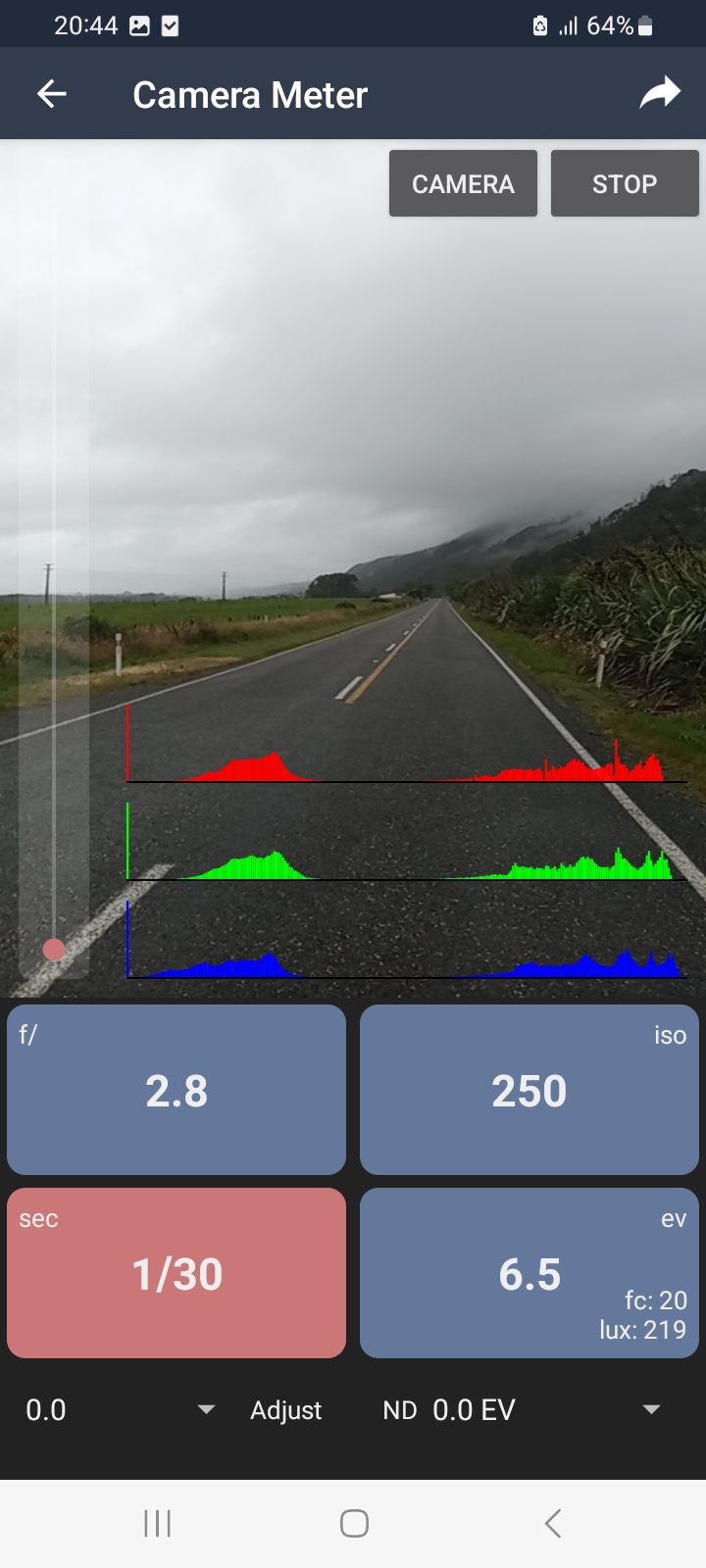 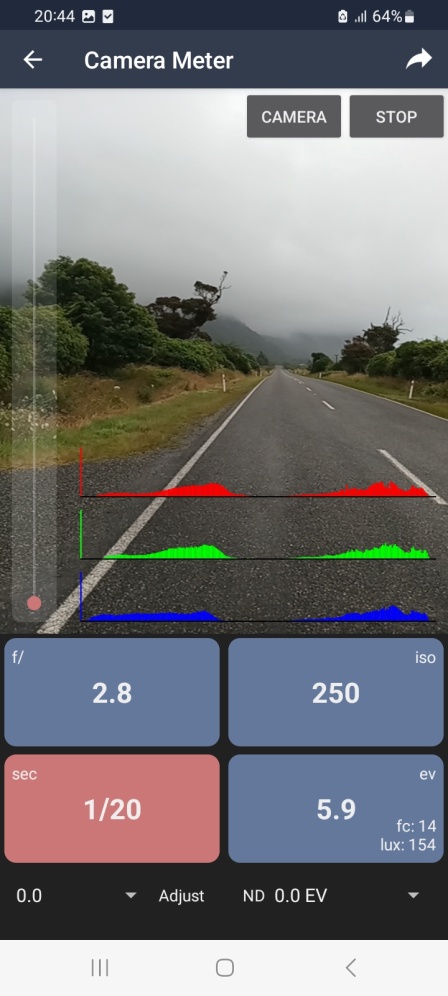 21:14(sunset)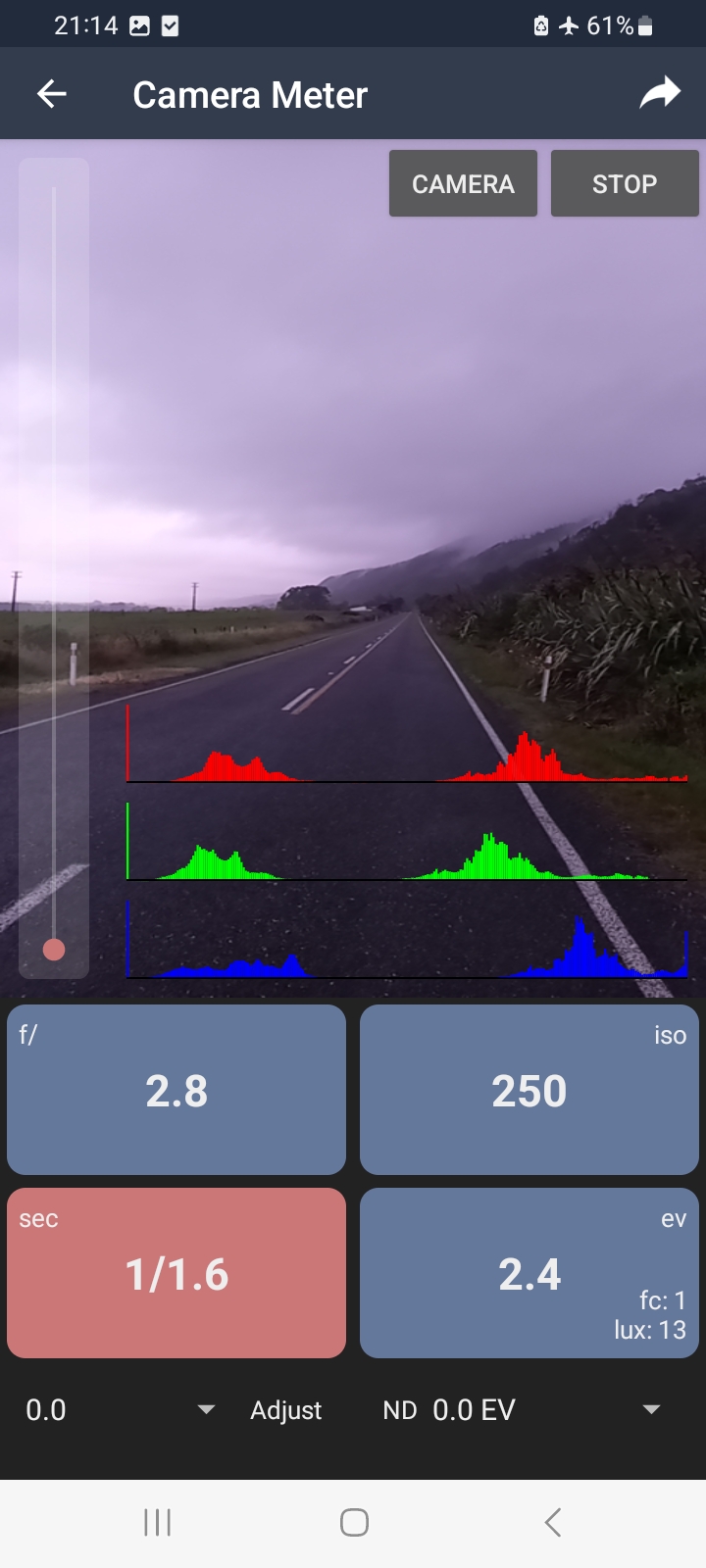 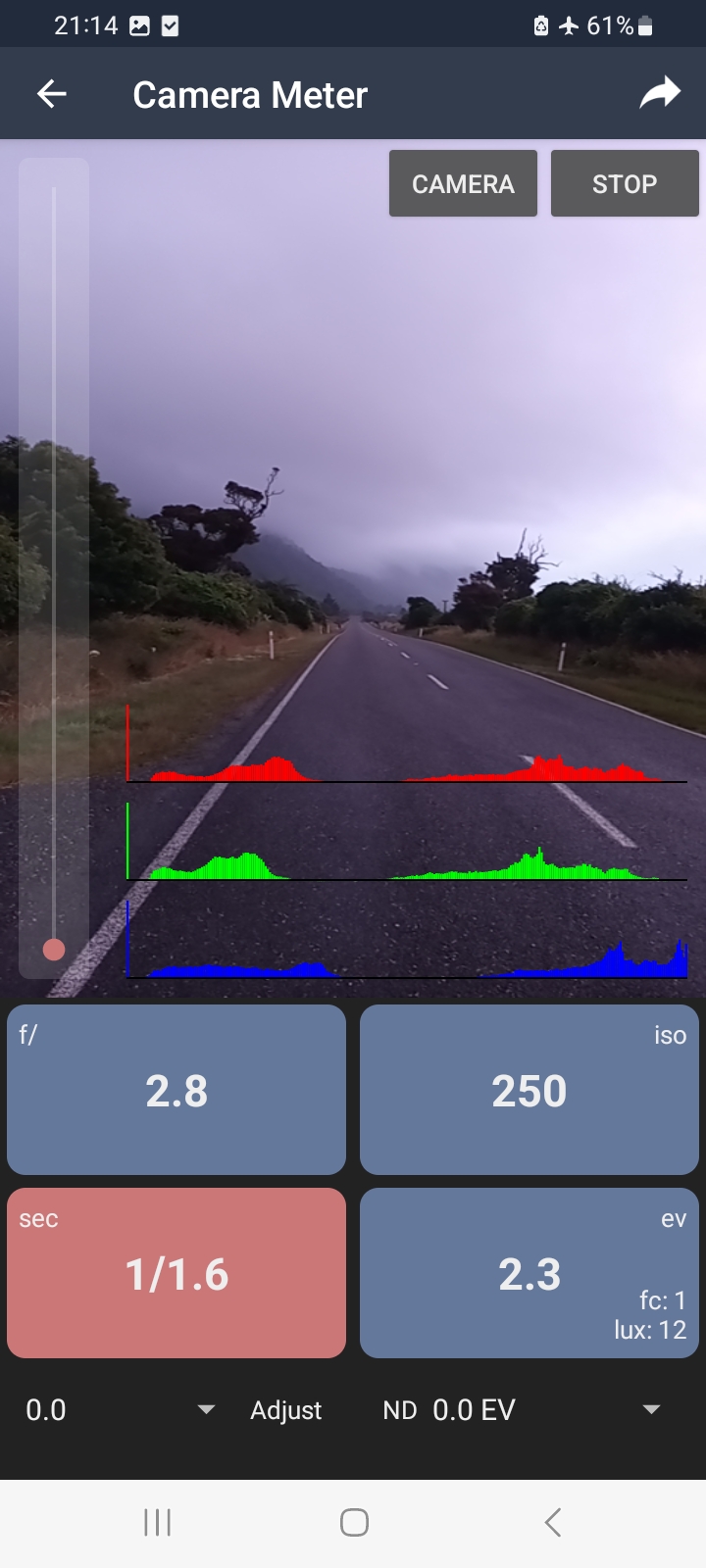 21:44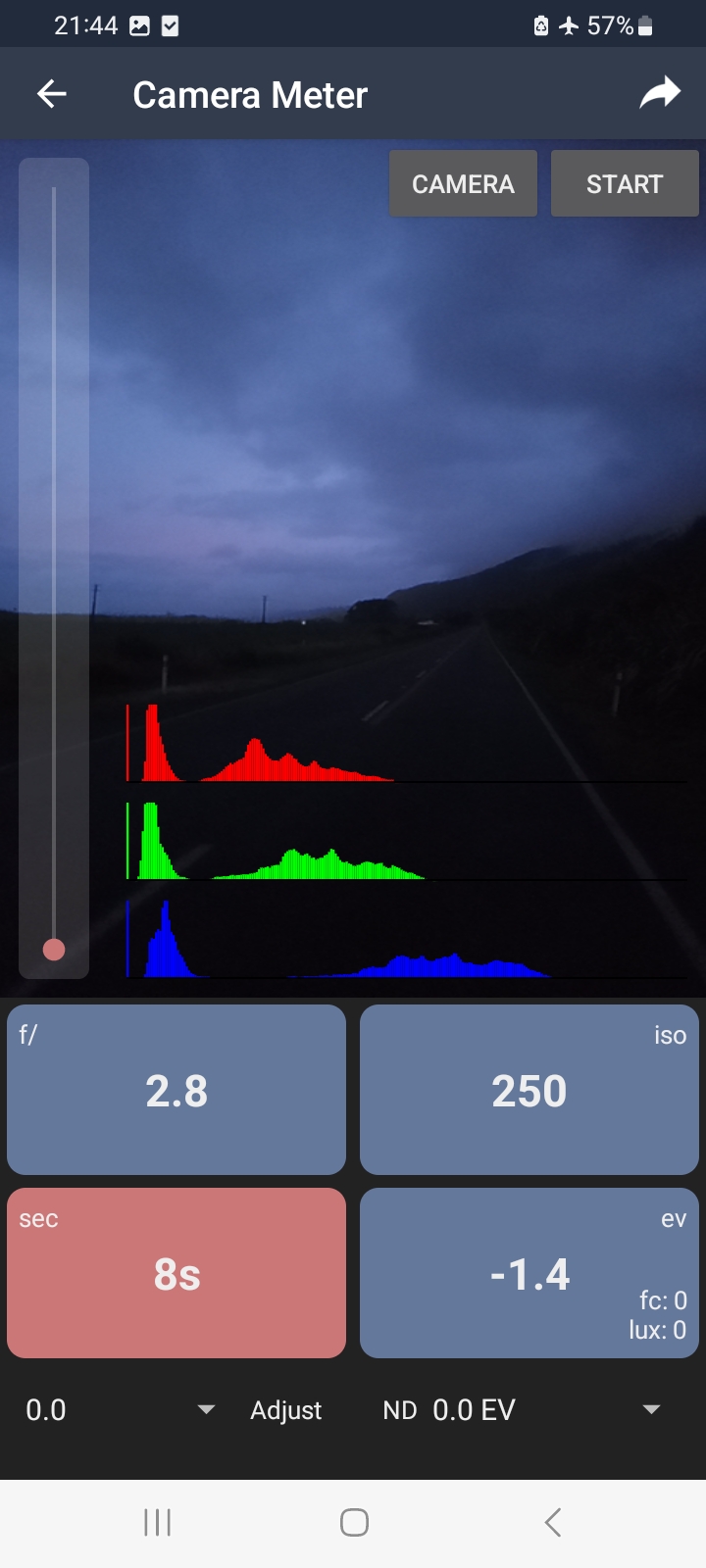 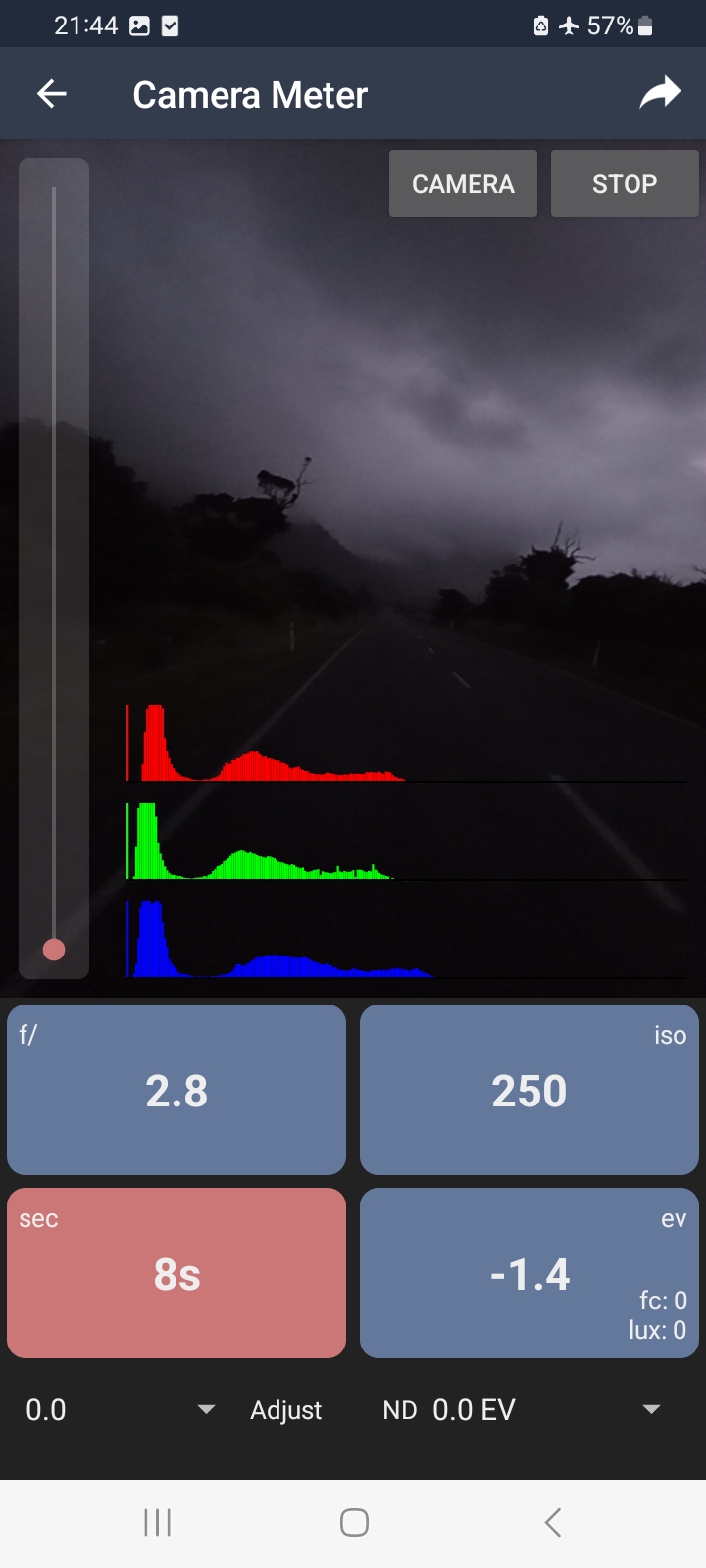 